      Школа Помічника Народного Депутата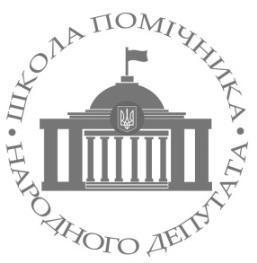 Київ, вул. Банкова 1/10, офіс 5, 01001; Тел. 0800-33-96-97 e-mail: assistant.rada@gmail.com; сайт: www.assistant-school.org.ua    Іванов Іван Іванович                        Посада Дата народження: Контактна інформація :Адреса: Тел.  e-mail: Посилання на соц. мережі:Мотиваційне есе:Професійний досвід:Компанія: Посада: Обов’язки:Компанія: Посада: Обов’язки:Компанія: Посада: Обов’язки:Компанія: Посада: Обов’язки:Навчання:Вища освіта: І-а вища – ІІ -а вища - Мови та ІТ: Громадська діяльність/стажування:Хобі:Інформація, яку б Ви хотіли додати: